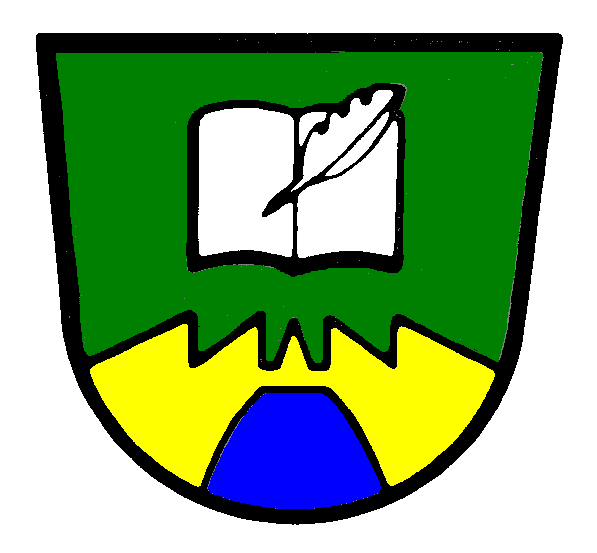 OBČINA RUŠEŽUPANTrg vstaje 11, 2342 Ruše, tel: + 386 2 669 06 50; fax: + 386 2 669 06 54; e-mail: urad.zupana@ruse.si; http:// www.ruse.siOBČINSKEMU SVETUOBČINE RUŠENAZIV GRADIVA ZA OBRAVNAVO NA OBČINSKEM SVETUSklep o ustanovitvi Sveta za preventivo in vzgojo v cestnem prometu PREDLAGATELJ GRADIVA : Župan Uroš RazpetVSEBINA GRADIVA:	- obrazložitev	- predlog sklepaPOROČEVALEC NA SEJI OBČINSKEGA SVETA:Olga Malec, strokovna sodelavka VIPRIPRAVLJALEC GRADIVA:Občinska uprava Občine RušeSKLEP:Na podlagi 6. člena Zakona o voznikih (Uradni list RS št. 109/2010, 25/2014), 6. in 61. člena Statuta Občine Ruše (Uradno glasilo slovenskih občin št. 25/(2011, 34/2012) Občinski svet Občine Ruše sprejme  Sklep o  ustanovitvi Sveta za preventivo in vzgojo v cestnem prometu Občine Ruše. POSTOPEK IN NAČIN SPREJEMA navadna večina opredeljenih glasov navzočih članov občinskega svetaŠtev.:032-0035/ 2014Datum: 20. 3. 2015							       ŽUPAN                                                                                          OBČINE RUŠE                                                                                                                                       								Uroš Razpet, u.d.i.a, MBAI. Uvod z obrazložitvijo:Svet za preventivo in vzgojo v cestnem prometu  je bil ustanovljen na podlagi sprejetega sklepa Občinskega sveta Občine Ruše dne 7. 4. 2005. Ker se je med tem časom od ustanovitve do danes spremenila zakonodaja, Zakon o varnosti v cestnem prometu je zamenjal Zakon o voznikih, in ker se je pokazala potreba po zmanjšanju števila članov zaradi lažjega dela sveta, je Občinska uprava Občine Ruše pripravila nov predlog Sklepa o ustanovitvi Sveta za preventivo in vzgojo v cestnem prometu ob upoštevanju  Nacionalnega programa varnosti cestnega prometa v Republiki Sloveniji,  6. člena Zakona o voznikih ter 6. in 61. člena  Statuta Občine Ruše.II. Predlog sklepa: Na podlagi 6. člena Zakona o voznikih (Uradni list RS št. 109/2010, 25/2014), 6. in 61. člena Statuta Občine Ruše (Uradno glasilo slovenskih občin št. 25/(2011, 34/2012) Občinski svet Občine Ruše sprejme  Sklep o  ustanovitvi Sveta za preventivo in vzgojo v cestnem prometu Občine Ruše. Na podlagi 6. člena Zakona o voznikih (Ur. List št. 109/2010, 25/2014), 6. in 61. člena Statuta Občine Ruše je Občinski svet Občine Ruše na 5. redni seji, dne ….. 2015, sprejel S K L E P o ustanovitvi Sveta za preventivo in vzgojo v cestnem prometu Občine Rušečlen1. SPVCP je strokovno in posvetovalno telo župana s področja preventive in vzgoje v cestnem prometu. Sestavljajo ga predstavniki občinskega sveta in uporabniki ter izvajalci nalog s področja preventive in vzgoje v cestnem prometu na območju občine Ruše. 2. SPVCP ima največ 12 članov, ki jih na  predlog organizacij oz. javnih zavodov imenuje Občinski svet Občine Ruše. Svet sestavljajo predstavniki organov, organizacij in institucij, katerih dejavnost je usmerjena k preventivi in vzgoji v cestnem prometu (npr. predstavniki OSOR (največ štirje, lahko pa tudi manj), vzgojno izobraževalnih organizacij, organizacij civilne družbe, policije, občinskih redarjev, šol vožnje, upravljavcev cest in drugih izvajalcev).3. SPVCP sestavljajo predstavniki:-  Občinskega sveta Občine Ruše (najmanj 2 in največ 4)-  Občinske uprave Občine Ruše (1)-  Policijske postaje Ruše (1)-  Osnovne šole Janka Glazerja Ruše (1)-  Gimnazije in srednje kemijske šole Ruše (1)-  Zveze šoferjev in avtomehanikov Ruše (1)-  medobčinskega redarstva (1)-  javnega podjetja oz. gospodarske službe, ki se ukvarja    z gradnjo in vzdrževanjem cestne infrastrukture (1) člen1. Temeljne naloge SPVCP so:     - načrtovanje in usklajevanje nalog preventive in vzgoje v cestnem prometu oz. priprava predlogov občinskih programov za varnost cestnega prometa in ukrepov za izvajanje teh programov, ki jih sprejema občinski svet;- koordinacija izvajanja občinskih programov za varnost cestnega prometa, predvsem pa skrb za izvajanje prometne vzgoje, dodatno izobraževanje in obveščanje udeležencev cestnega prometa, izdajanje in razširjanje prometno vzgojnih publikacij in drugih gradiv, pomembnih za preventivo in vzgojo v cestnem prometu; - ocenjevanje stanja varnosti v cestnem prometu na lokalni ravni in predlaganje konkretnih rešitev.2. SPVCP sodeluje z javno agencijo in ministrstvom, pristojnim za promet. Člen1. Člani SPVCP delujejo nepoklicno. Imenujejo se za mandatno dobo štirih let. Mandat je vezan na mandat članov občinskega sveta.2. Člani SPVCP, razen občinske uprave, imajo pravico do sejnin. členPredsednika in podpredsednika izvoli SPVCP izmed svojih članov. Predsednik mora biti predstavnik občinskega sveta.členSPVCP dela na sejah, ki jih sklicuje predsednik.  SPVCP deluje na podlagi Poslovnika Občinskega sveta Občine Ruše. SPVCP lahko za obravnavo posameznih vprašanj oblikuje delovne skupine. ČlenNa seje SPVCP se lahko glede na dnevni red vabijo tudi drugi predstavniki, vendar nimajo pravice glasovanja.ČlenTehnične in administrativne naloge za SPVCP opravlja občinska uprava.ČlenDejavnost in naloge SPVCP se financirajo iz proračunskih sredstev Občine Ruše in drugih sredstev. ČlenTa sklep začne veljati z dnem objave v Uradnem glasilu slovenskih občin. Z dnem uveljavitve tega sklepa preneha veljati Sklep o ustanovitvi Sveta za preventivo in vzgojo v cestnem prometu, z dne 7. aprila 2005. Številka: 032-0035/2014					 Župan Občine RušeDatum: .. . 4. 2015					        Uroš Razpet, u.d.i.a., MBA